Załącznik nr 3 do zapytania ofertowegoWzór Tablicy informacyjnej.Wymiary:  90x60 cm,  tablice  jednostronne ustawione równolegle do jezdni.Tablicę  wykonuje  się  z  płyty  kompozytowej,  tworzywa  sztucznego  pleksi  lub  PCV 
o grubości  minimum  3  mm  albo  umieszcza  na  podkładzie  metalowym  z  podwójnie zawiniętą krawędzią.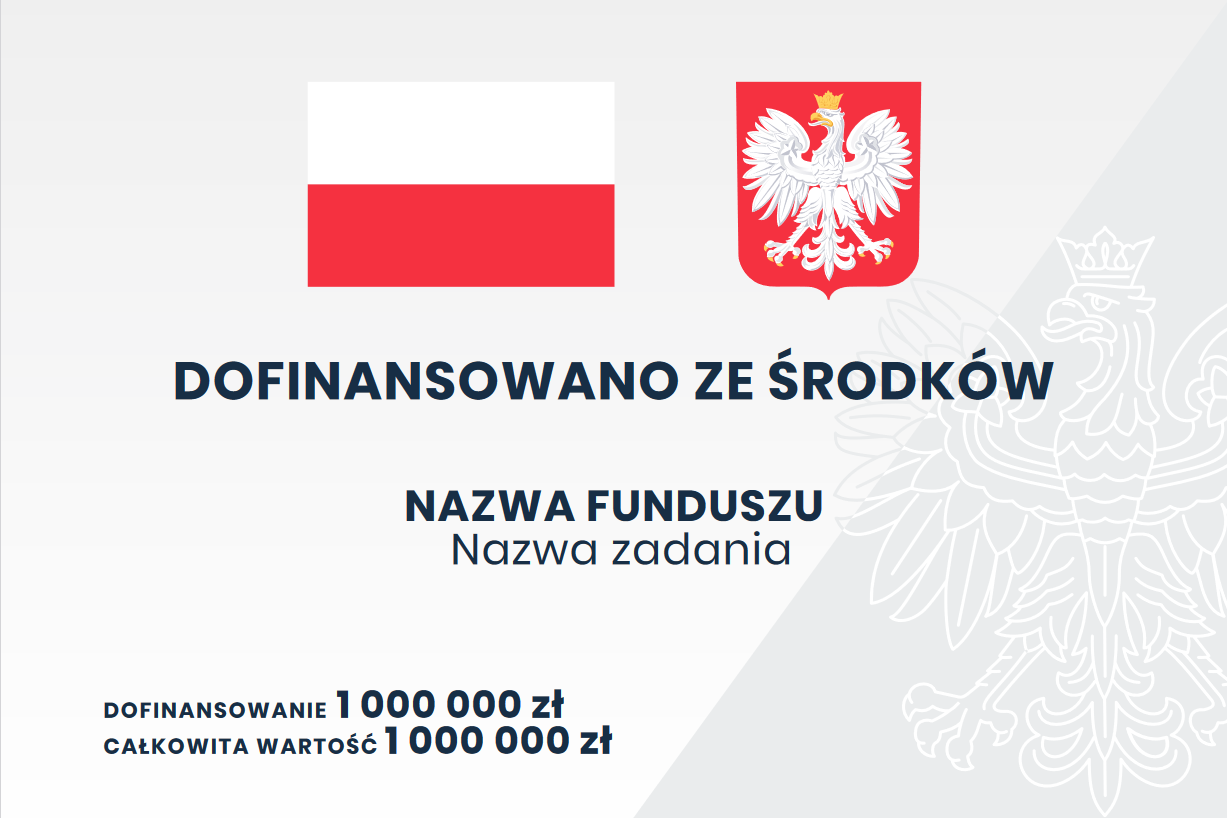 Dane do umieszczenia na tablicach:Nazwa funduszu: Rządowy Fundusz Rozwoju DrógNazwa zadania: Przebudowa przejścia dla pieszych na drodze gminnej - ul. Wspólnej 
w rejonie Osiedlowego Domu Kultury w Ostrowcu ŚwiętokrzyskimDofinansowanie     ………  złCałkowita wartość  …..….  złKwotę dofinansowania i całkowitą wartość  należy uzupełnić po rozstrzygnięciu postępowania przetargowego.  Wzór tablicy do pobrania pod adresem: https://www.gov.pl/web/premier/dzialania-informacyjne